Моделирование пассивных электрических свойств тканей организма.Данные 1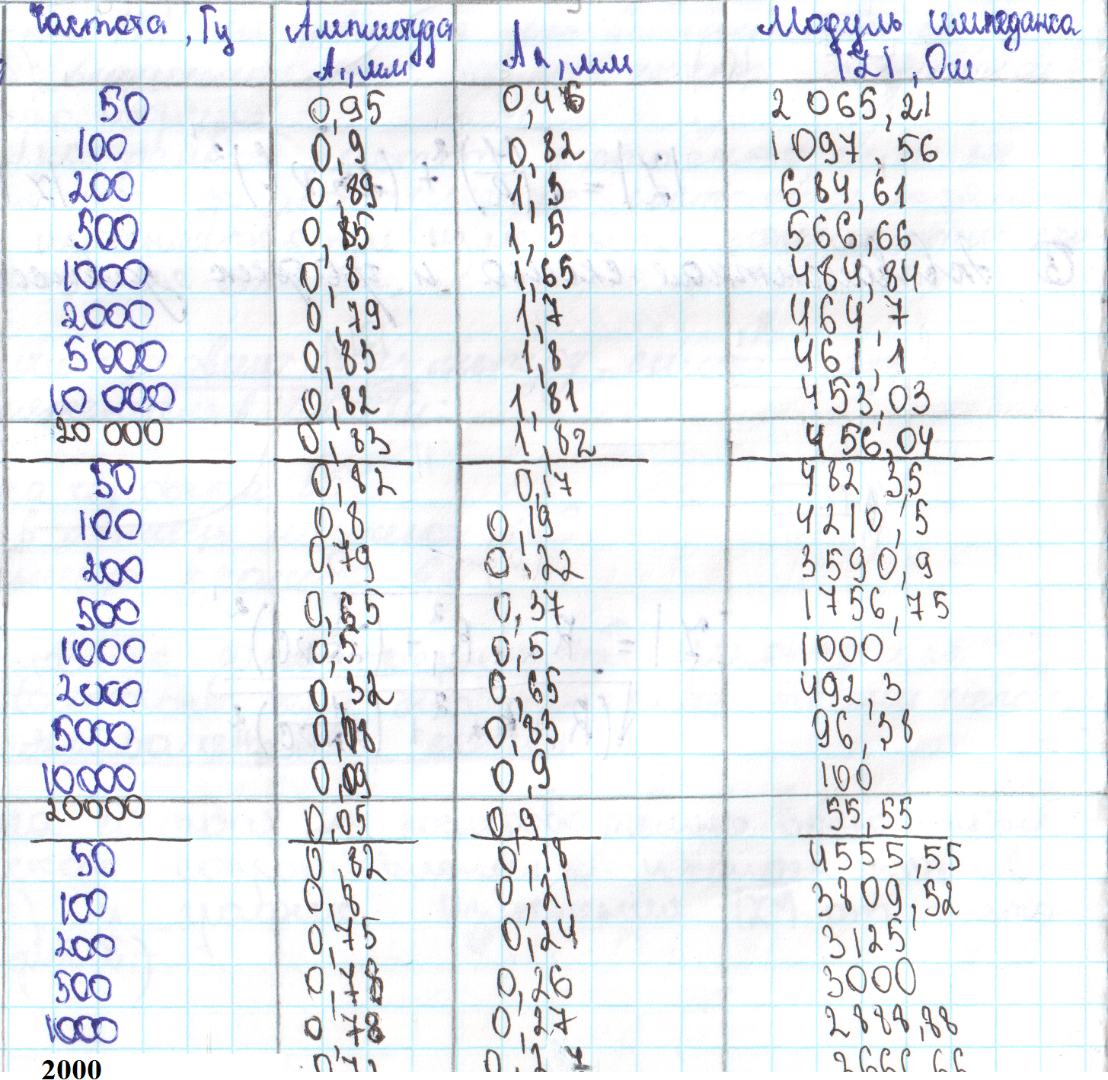 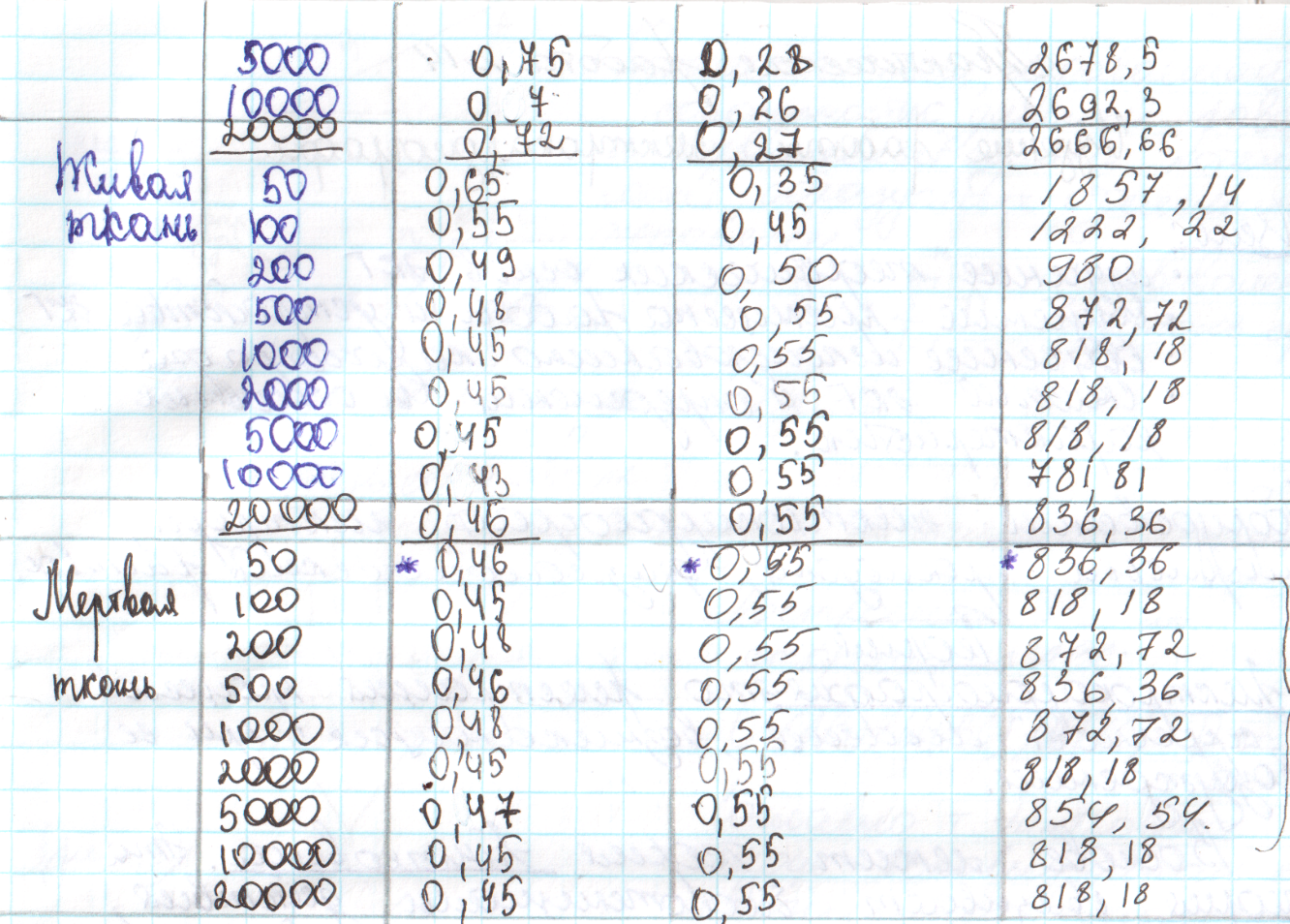 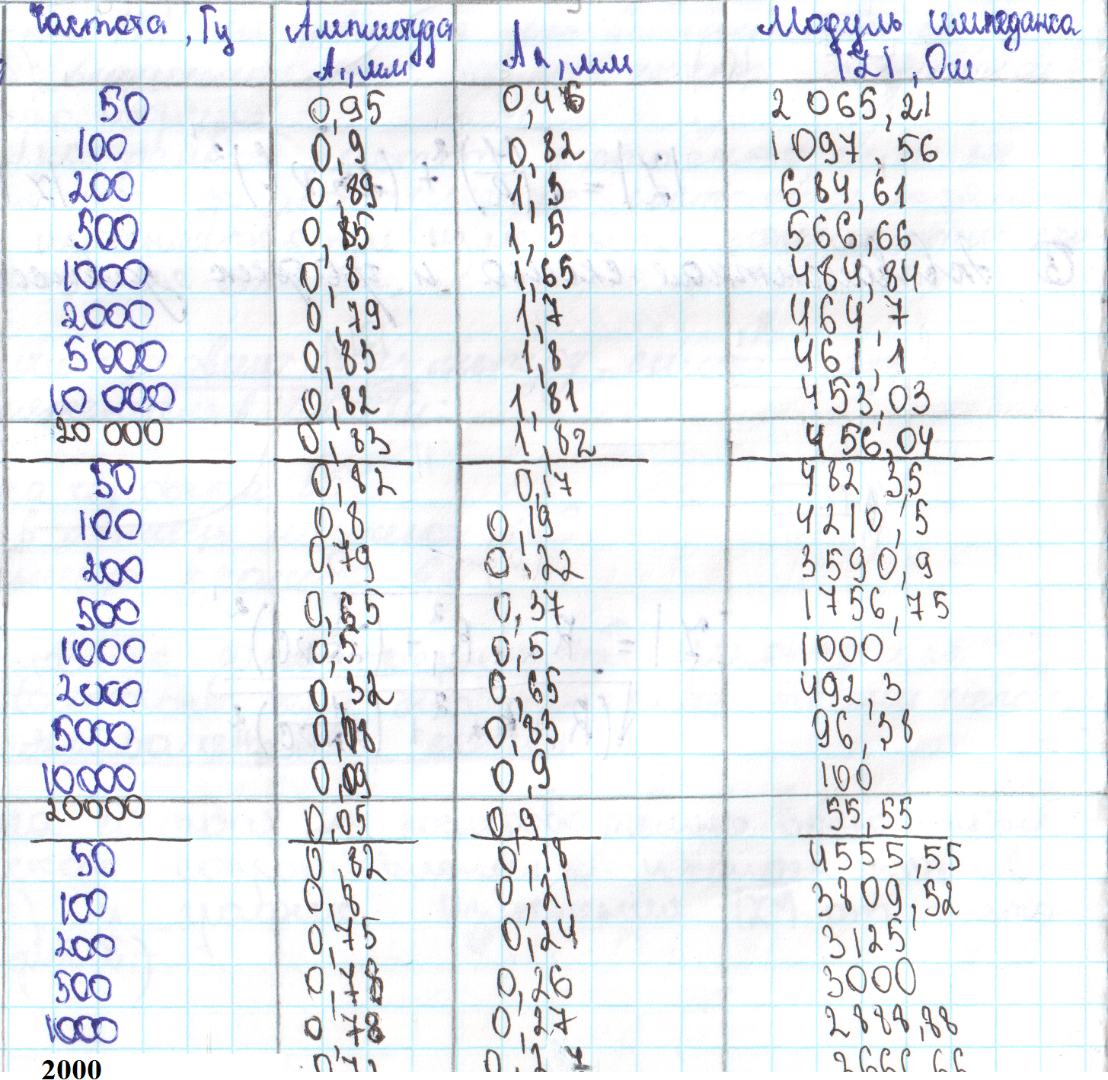 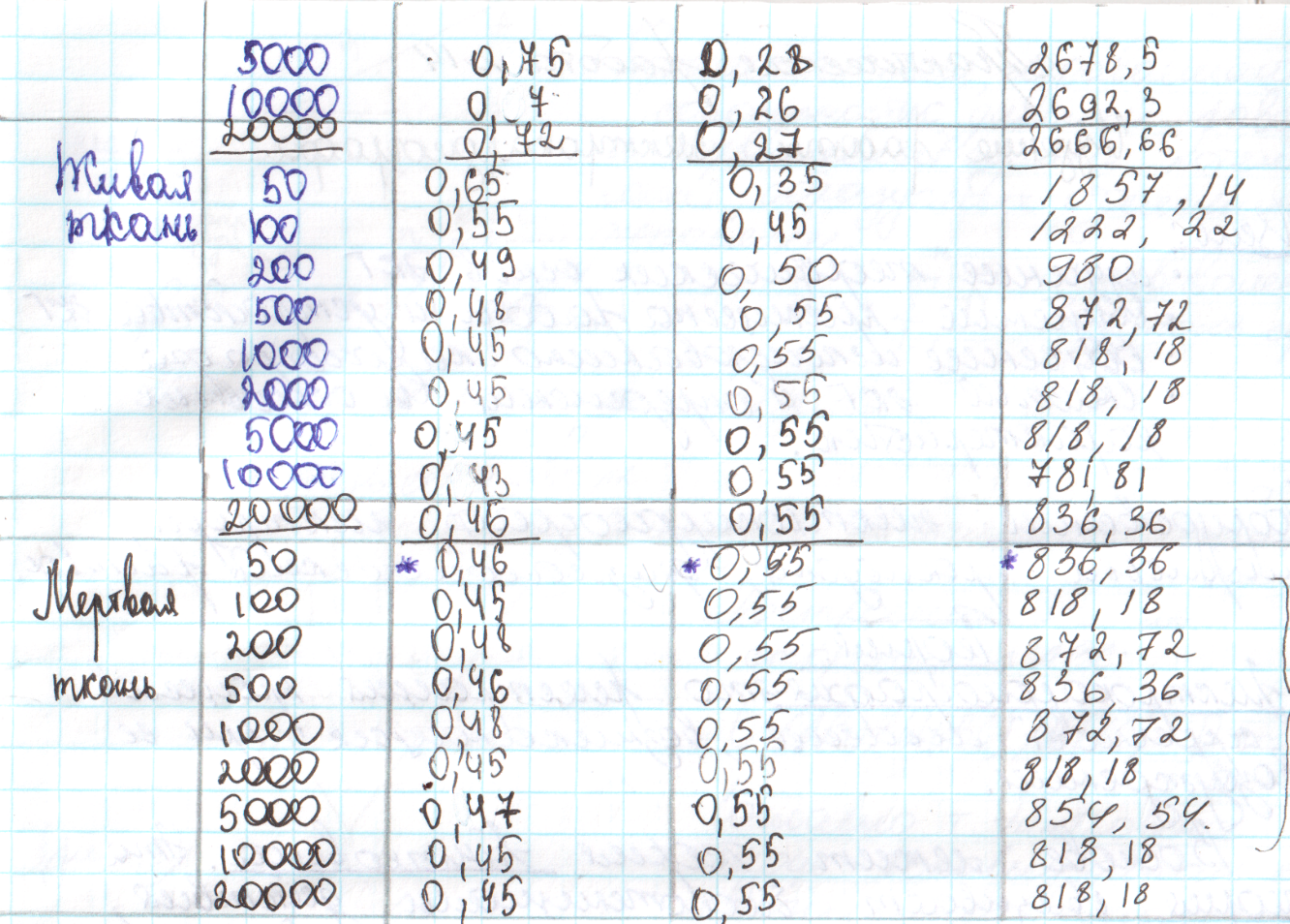 Данные 2.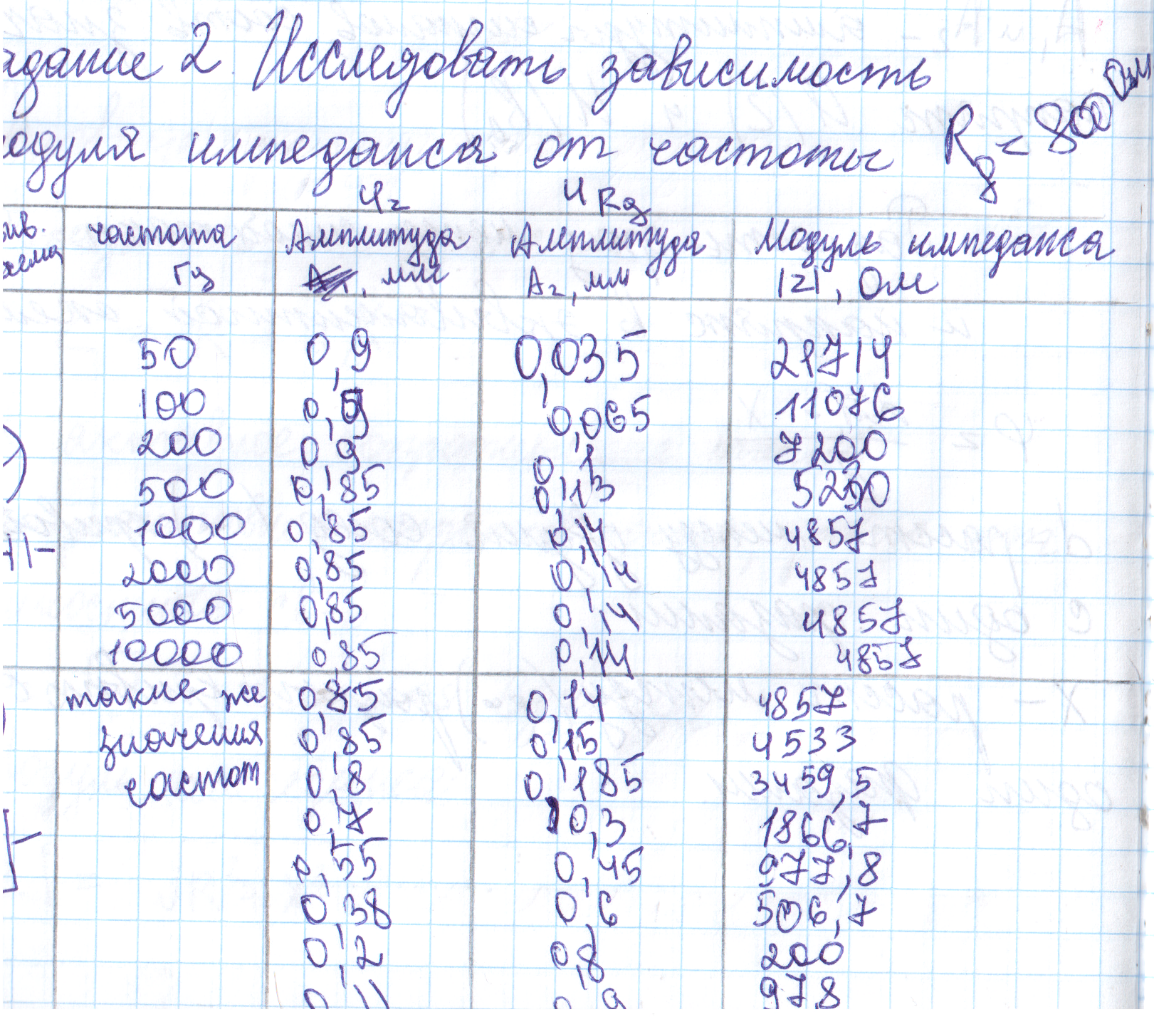 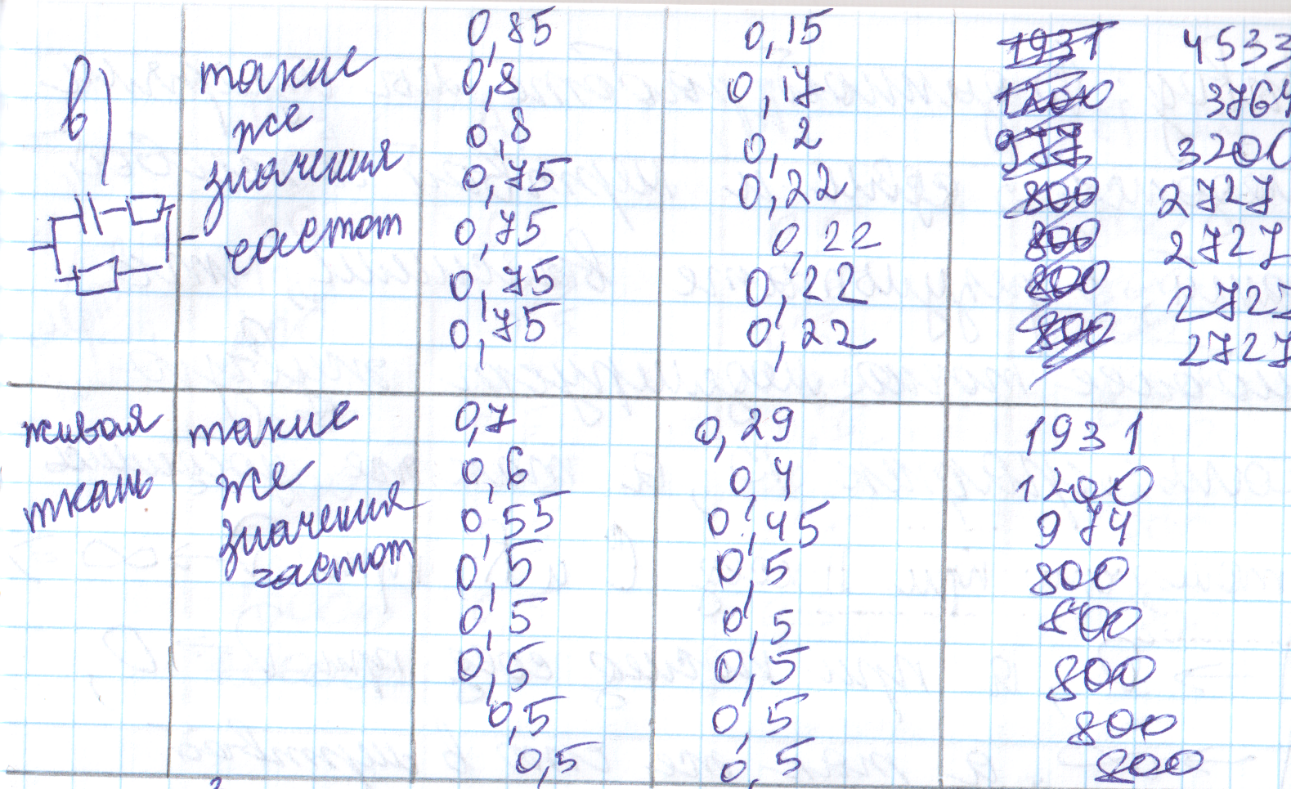 Данные 3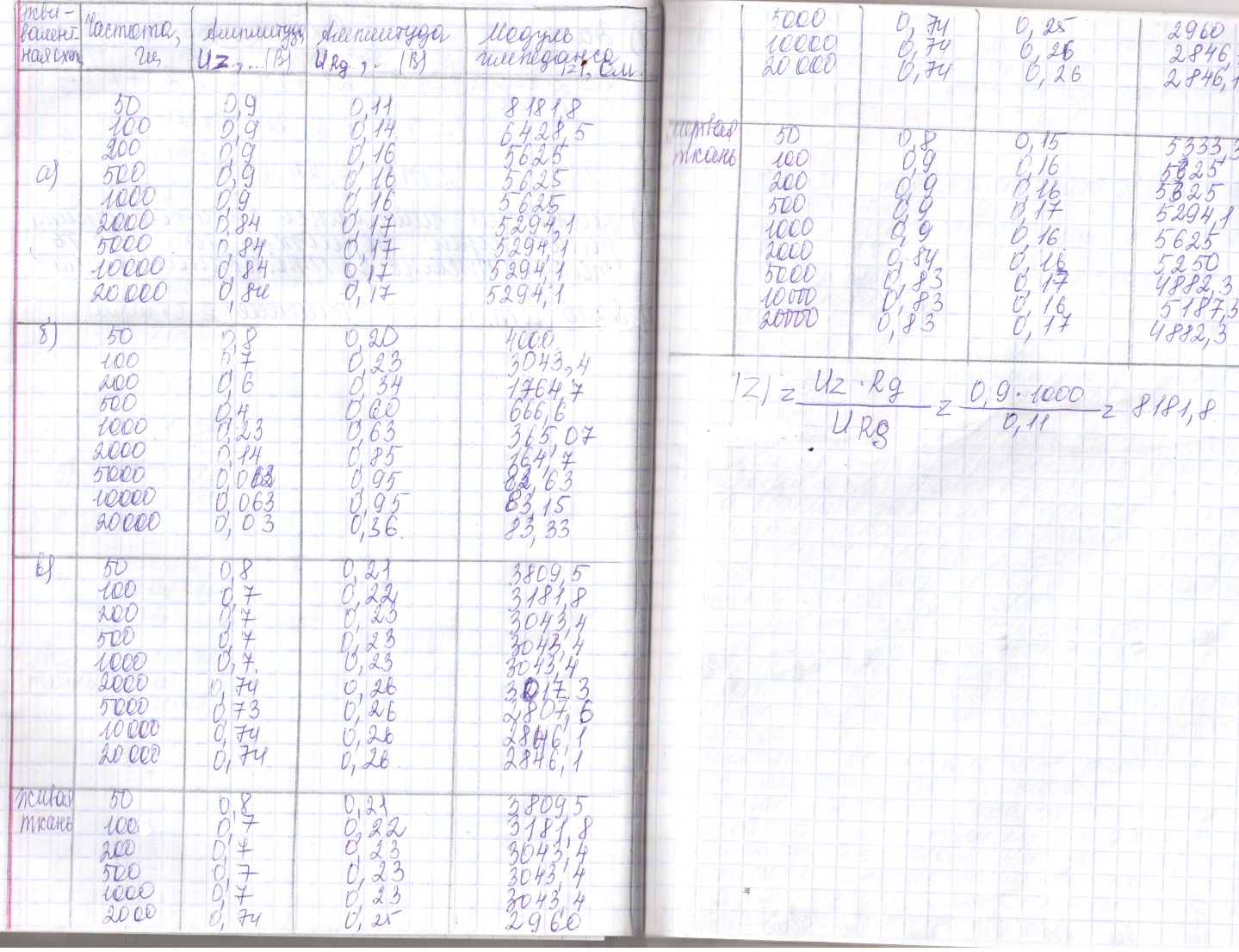 Данные 4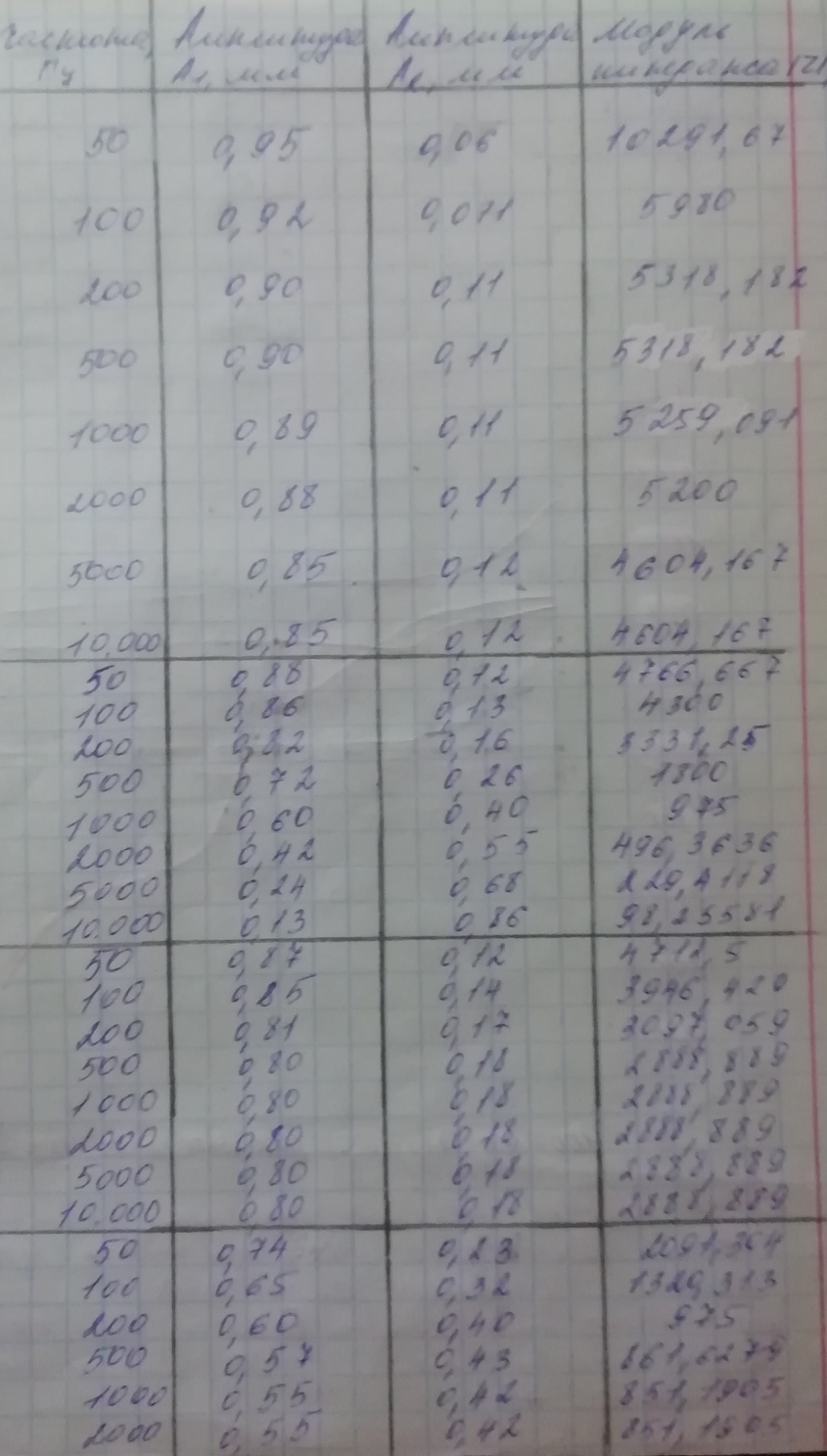 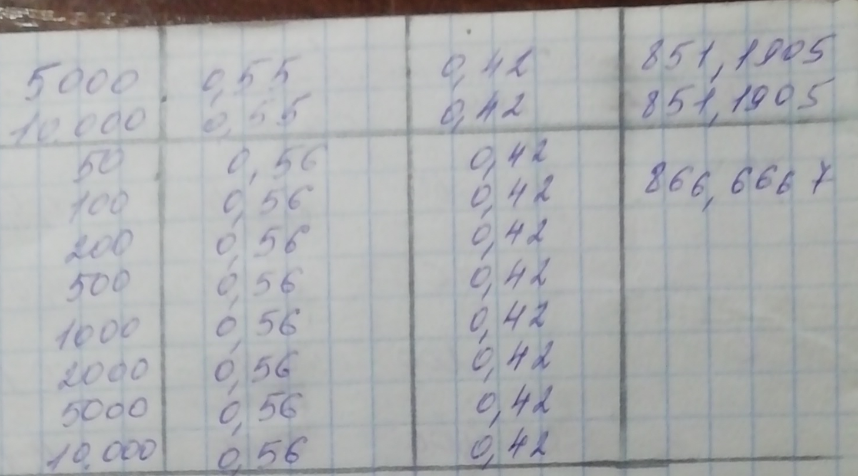 Вариант 1.К какому типу веществ можно отнести межклеточную жидкость по электрическим свойствам? Какими видами сопротивлений обладает живая ткань?Начертите эквивалентную схему при последовательном соединении элементов.Рассчитайте модуль импеданса, если Uz= 800 мкВ, URg= 0,2 В, Rg = 600 Ом.Лабораторная работа – данные 1.Вариант 2.Что произойдет при увеличении частоты тока с модулем импеданса для мертвой (живой) ткани? Изобразите на рисунке.Что такое импеданс? Запишите формулу.Рассчитайте модуль импеданса, если Uz= 500 мкВ, URg= 0,2 В, Rg = 500 Ом. Лабораторная работа – данные 2.Вариант 3.Начертите эквивалентную схему, наиболее полно отражающую зависимость модуляимпеданса от частоты для биологической ткани. Каким образом можно обнаружить наличие емкостных элементов в живой ткани?Конечность, на которую наложены электроды, имеет сопротивление 1000 Ом и емкость  0,02 мкФ. Определите проводимость участка, считая, что сопротивления соединеныпоследовательно.Лабораторная работа – данные 3.Вариант 4.Запишите формулу для расчета сдвига фаз между током и напряжением.Представьте графическую зависимость модуля импеданса от частоты для живой тканиРассчитайте модуль импеданса, если Uz= 700 мкВ, URg= 0,2 В, Rg = 500 Ом. Лабораторная работа – данные 4.Вариант 5.Представьте графическую зависимость модуля импеданса от частоты для живой и  мертвой ткани. Чем обусловлена дисперсия модуля импеданса живой ткани?Конечность, на которую наложены электроды, имеет сопротивление 1000 Ом и емкость 0, 02 мкФ. Определите угол сдвига фаз между током и напряжением для частоты 50 ГЦ, считая, что сопротивления соединены последовательноЛабораторная работа – данные 4.Вариант 6.Представьте графическую зависимость модуля импеданса от частоты для живой имертвой ткани.Что такое электропроводность. Запишите формулу. Представьте графическую зависимость импеданса от частоты тока, соответствующую эквивалентной схеме:Лабораторная работа – данные 1.Вариант 7.Запишите формулу для расчета модуля импеданса.Представьте графическую зависимость модуля импеданса от частоты для живой иповрежденной биологической ткани.Представьте графическую зависимость импеданса от частоты тока, соответствующую  эквивалентной схеме: .Лабораторная работа – данные 2.Вариант 8.Как изменится сопротивление живой ткани при увеличении силы тока, если она непревышает физиологическую норму?Какую систему в электрическом отношении представляет клетка и межклеточнаяжидкость?По какой формуле рассчитывается результирующая емкость при последовательном соединении емкостей См – клеточной мембраны и Сп –поляризационной емкости?Лабораторная работа – данные 3.Вариант 9.Начертите эквивалентную схему, наиболее полно моделирующую живую ткань.Как изменится модуль импеданса живой ткани при увеличении тока, если он не превышает физиологическую норму?Активное сопротивление цепи равно R=2 Ом, реактивное сопротивление цепи X=1 Ом. Найдите модуль импеданса данной цепи.Лабораторная работа – данные 4.Вариант 10.Начертите эквивалентную схему, наиболее полно моделирующую живую ткань.Использование дисперсии импеданса в оценке жизнеспособности тканей при трансплантации.Активное сопротивление цепи равно R=1 Ом, реактивное сопротивление цепи X=2 Ом. Найдите модуль импеданса данной цепи.Лабораторная работа – данные 1.Вариант 11.Для чего в медицине можно использовать зависимость модуля импеданса от частоты?Представьте графическую зависимость модуля импеданса от частоты для мертвой ткани. Объясните эту зависимость.Активное сопротивление цепи равно R=3 Ом, реактивное сопротивление цепи X=1 Ом. Найдите модуль импеданса данной цепи.Лабораторная работа – данные 2.Вариант 12.Каким образом можно обнаружить наличие емкостных элементов в живых тканях?Запишите формулу импеданса.Рассчитайте модуль импеданса, если Uz= 700 мкВ, URg= 0,2 В, Rg = 500 Ом. Лабораторная работа – данные 3.А)ПоследБ)ПараллВ)Комбин